UNIONE EUROPEA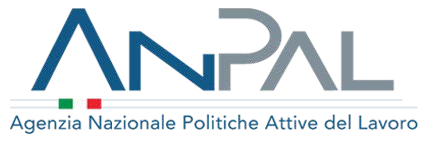 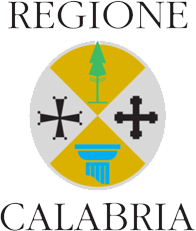 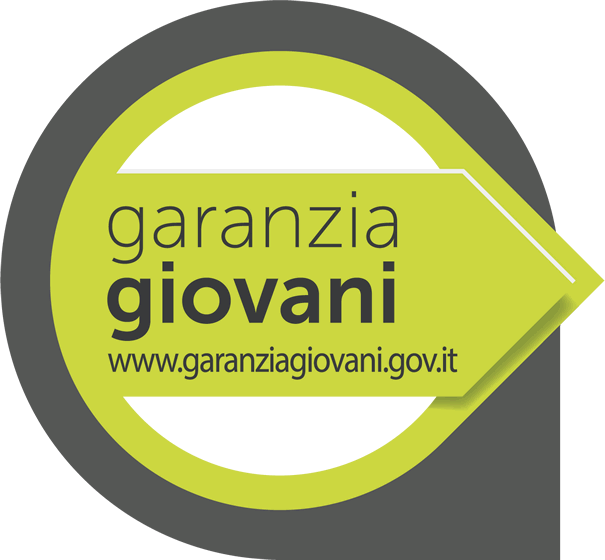 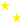 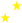 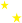 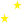 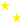 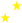 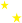 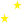 Iniziativa a favore dell’Occupazione GiovanileFondo Sociale Europeo Investiamo nel tuo futuroPON IOG – PIANO DI ATTUAZIONE REGIONALE (PAR) CALABRIA D.G.R. 470/2019 – MISURE AFFERENTI LA MISURA 2B – FORMAZIONE MIRATA AL REINSERIMENTO DEI GIOVANI 15-18 ANNI IN PERCORSI FORMATIVIBANDO DI CONCORSO PER L’AMMISSIONE AL CORSO DIOperatore Elettrico (2000 ORE)Bollettino Ufficiale Regione Calabria n. 38 del 14 Maggio 2021 – Registro Decreti Dirigenti n. 4957 del 12 Maggio 2021DOMANDA DI AMMISSIONE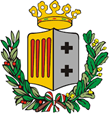                                                                           Città Metropolitana di Reggio CalabriaDOMANDA DI AMMISSIONE   (INSERIRE I DATI IN STAMPATELLO MAIUSCOLO)                IL/LA SOTTOSCRITTO/A___________________________________________________________________________                                                                                                    (COGNOME E NOME)                NATO/A A _______________________________________________________ IL______________________________                                                                                        (LUOGO DI NASCITA)                                                                                  (DATA DI NASCITA)                RESIDENTE/DOMICILIO___________________________________________ CAP____________________________                                                                                       (COMUNE DI RESIDENZA)                ____________________________________________________ CODICE FISCALE _____________________________                                                      (INDIRIZZO)                TELEFONO_______________________________________ CELL.__________________________________________                EMAIL ___________________________________________________________________________________________(E’ OPP0RTUNO  COMPILARE TUTTI I CAMPI RICHIESTI, INSERIRE ALMENO UN CONTATTO TELEFONICO)CHIEDEDi partecipare alla selezione per l’ammissione al Corso per la figura di “Operatore Elettrico” a valere sul PON IOG – PIANO DI ATTUAZIONE REGIONALE (PAR) CALABRIA D.G.R. 470/2019 – MISURE AFFERENTI LA MISURA 2B – FORMAZIONE MIRATA AL REINSERIMENTO DEI GIOVANI 15-18 ANNI IN PERCORSI FORMATIVI.Il/la  sottoscritto/a,   sotto la  propria  responsabilità  è consapevole  delle sanzioni   penali  previste   dall’art.26, legge 4.1.1968 – n° 15, in caso di dichiarazioni mendaci, dichiara di essere in possesso dei seguenti requisiti e di appartenere ad uno dei seguenti gruppi (asse1 o asse1 bis).Indicare con una X il gruppo di appartenenza;Asse 1cittadinanza italiana ovvero cittadinanza di uno Stato appartenente all’Unione Europea ovvero cittadinanza di uno Stato extracomunitario previo possesso del regolare permesso di soggiorno del territorio dello Stato Italiano;età compresa tra i 15 e i 18 anni (possono accedere i giovani che hanno compiuto il 15°anno e fino al giorno antecedente al compimento del 19° anno di età)in possesso del titolo di studio conclusivo del primo ciclo di istruzione;che non abbiano assolto l’obbligo di istruzione e/o formazione;residenza sul territorio regionale;essere disoccupati ex art. 19 del Decreto Legislativo 150/2015 del 14 settembre 2015 e s.m.i. e ex art. 4 del Decreto Legge n. 4/2019 del 28 gennaio 2019 (rif. Circolare Anpal n. 1/2019 del 23luglio 2019);iscrizione al Programma Garanzia Giovani - “Programma Operativo Nazionale Iniziativa Occupazione Giovani”, attraverso l’iscrizione al portale regionale: www.garanziagiovani.politicheattive.it/; possesso del Patto di Servizio in corso di validità; non frequentare un regolare corso di studi;non essere inseriti in alcun corso di formazione;non essere inseriti in percorsi di tirocinio curriculare e/o extracurriculare;non avere in corso lo svolgimento di un progetto di servizio civile regionale (Misura 6 del PAR della Nuova Garanzia Giovani) o nazionale.inoltre:Non possono accedere alla Misura formativa 2B i giovani che abbiano opzionato nel proprio PAI le Misure 2A “Formazione mirata all’inserimento lavorativo”, 2C “Assunzione e Formazione” e 6 “Servizio civile regionale” oggetto di altro Avviso emanato dalla Regione Calabria.Non possono accedere alla Misura formativa 2B i giovani asse I e asse I bis che stiano partecipando ad altro percorso formativo nell’ambito della programmazione regionale o che abbiano usufruito negli ultimi 3 anni di attività formative finanziate dal POR Calabria o PON IOG (divieto di reiterazione della Misura).Il/la sottoscritto/a dichiara, inoltre, di aver letto il bando della selezione indetto dalla Città Metropolitana di Reggio Calabria, soggetto proponente del Corso, (reperibile sul sito web: www.cittametroplolitana.rc.it) e di accettarlo integralmente e senza alcuna riserva.In particolare dichiara di accettare, nel caso in cui venga ammesso alla frequenza del Corso, i regolamenti previsti dalla Città Metropolitana di Reggio Calabria, nonché di rispettare tutte le prescrizioni che gli verranno impartite dal responsabile del corso.Si chiede che ogni eventuale comunicazione relativa alla selezione venga inviata ai seguenti indirizzi:residenza:  	e-mail:  	p.e.c.:  	                 Si allegano alla presente:Documento d’IdentitàDichiarazione di Immediata DisponibilitàPatto di Servizio sottoscritto presso il Centro dell’Impiego                    Data_______________________                                Firma_____________________________=============================================================Trattamento dei dati personali. I dati raccolti saranno trattati secondo quanto stabilito dall'art.13 del D.Lgs. 196/2003 e ss.mm. ii..Informativa ai sensi dell'art. 13 del D. Lgs.30.6.03 n. 196-"Codice in materia di dati personali"Finalità di trattamento. Il trattamento dei dati personali, richiesti in base ad una procedura informatizzata, è finalizzato unicamente all' espletamento delle attività connesse a fini istituzionali della Città Metropolitana di Reggio Calabria.Modalità del trattamento e soggetti interessati. Il trattamento dei dati personali è curato seguendo i principi di correttezza, liceità, trasparenza ed in modo da assicurarne la riservatezza e la sicurezza. L'eventuale rifiuto di fornire tali dati potrà determinare l'esclusione da qualunque procedimento. Titolare del trattamento dei dati: Città Metropolitana di Reggio CalabriaPer accettazione _______________________________                                                                           (FIRMA)